DECLARACIÓNDeclaro bajo la gravedad del juramento, que la instalación para el evento:Cuya construcción estuvo a mi cargo, cumple con todos y cada uno de los requisitos que le aplican establecidos en el Reglamento Técnico de Instalaciones Eléctricas - RETIE, Incluyendo los de producto que verifiqué con los certificados de conformidad que examiné y el análisis visual de aspectos relevantes del producto. A continuación marque el criterio de aplicación:⃝SE REQUIERE DISEÑO DETALLADO (eventos complejos y/o de alta convocatoria – masivos)Declaro que la construcción de la instalación eléctrica se ciñe al diseño efectuado por el(los) ingeniero(s): (nombres y apellidos completos de los profesionales que se mencionen con su respectiva matrícula profesional), diseño que hace parte de la memoria de la instalación y se reflejan en la construcción de la instalación y los planos finales que suscribo y hacen parte integral de esta declaración.⃝NO SE REQUIERE DISEÑO DETALLADO (eventos no complejos y baja convocatoria)Declaro que la instalación no requiere de diseño detallado y para la construcción me basé en especificaciones generales de construcción de este tipo de instalaciones, las cuales sintetizo en el esquema y memoria de construcción que suscribo con mi firma y adjunto como anexo de la presente declaración.Incluye justificación técnica de desviación de algún requisito de norma o del diseño, siempre que la desviación no afecte la seguridad. Relación de documentos anexos incluyendo plano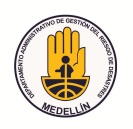 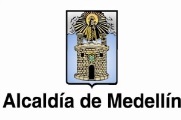 FORMATO DE APLICACIÓN MATRIZ DE RIESGO ELÉCTRICO PARA USUARIO FINAL SEGÚN RETIEDAGRDFORMATO DE APLICACIÓN MATRIZ DE RIESGO ELÉCTRICO PARA USUARIO FINAL SEGÚN RETIEDAGRDFORMATO DE APLICACIÓN MATRIZ DE RIESGO ELÉCTRICO PARA USUARIO FINAL SEGÚN RETIEDAGRDFORMATO DE APLICACIÓN MATRIZ DE RIESGO ELÉCTRICO PARA USUARIO FINAL SEGÚN RETIEDAGRDFORMATO DE APLICACIÓN MATRIZ DE RIESGO ELÉCTRICO PARA USUARIO FINAL SEGÚN RETIEDAGRDFORMATO DE APLICACIÓN MATRIZ DE RIESGO ELÉCTRICO PARA USUARIO FINAL SEGÚN RETIEDAGRDFORMATO DE APLICACIÓN MATRIZ DE RIESGO ELÉCTRICO PARA USUARIO FINAL SEGÚN RETIEDAGRDFORMATO DE APLICACIÓN MATRIZ DE RIESGO ELÉCTRICO PARA USUARIO FINAL SEGÚN RETIEDAGRDFORMATO DE APLICACIÓN MATRIZ DE RIESGO ELÉCTRICO PARA USUARIO FINAL SEGÚN RETIEDAGRDFORMATO DE APLICACIÓN MATRIZ DE RIESGO ELÉCTRICO PARA USUARIO FINAL SEGÚN RETIEDAGRDFORMATO DE APLICACIÓN MATRIZ DE RIESGO ELÉCTRICO PARA USUARIO FINAL SEGÚN RETIEDAGRDFORMATO DE APLICACIÓN MATRIZ DE RIESGO ELÉCTRICO PARA USUARIO FINAL SEGÚN RETIEDAGRDLOGO EMPRESA(Si Aplica)LOGO EMPRESA(Si Aplica)LOGO EMPRESA(Si Aplica)LOGO EMPRESA(Si Aplica)LOGO EMPRESA(Si Aplica)LOGO EMPRESA(Si Aplica)FECHA DE ELABORACIÓNFECHA DE ELABORACIÓNFECHA DE ELABORACIÓNFECHA DE ELABORACIÓNFECHA DE ENTREGA AL DAGRDFECHA DE ENTREGA AL DAGRDFECHA DE ENTREGA AL DAGRDFECHA DE ENTREGA AL DAGRDFECHA DE ENTREGA AL DAGRDFECHA DE ENTREGA AL DAGRDFECHA DE ENTREGA AL DAGRDFECHA DE ENTREGA AL DAGRDNOMBRE PROPIETARIO DE LA INSTALACIÓNNOMBRE PROPIETARIO DE LA INSTALACIÓNNOMBRE PROPIETARIO DE LA INSTALACIÓNNOMBRE PROPIETARIO DE LA INSTALACIÓNNOMBRE PROPIETARIO DE LA INSTALACIÓNNOMBRE PROPIETARIO DE LA INSTALACIÓNNOMBRE PROPIETARIO DE LA INSTALACIÓNNOMBRE PROPIETARIO DE LA INSTALACIÓNNOMBRE PROPIETARIO DE LA INSTALACIÓNRAZÓN SOCIAL PROPIETARIO DE LA INSTALACIÓNRAZÓN SOCIAL PROPIETARIO DE LA INSTALACIÓNRAZÓN SOCIAL PROPIETARIO DE LA INSTALACIÓNRAZÓN SOCIAL PROPIETARIO DE LA INSTALACIÓNRAZÓN SOCIAL PROPIETARIO DE LA INSTALACIÓNRAZÓN SOCIAL PROPIETARIO DE LA INSTALACIÓNRAZÓN SOCIAL PROPIETARIO DE LA INSTALACIÓNRAZÓN SOCIAL PROPIETARIO DE LA INSTALACIÓNRAZÓN SOCIAL PROPIETARIO DE LA INSTALACIÓNLUGAR/NOMENCLATURA EXACTA DE LA INSTALACIÓNLUGAR/NOMENCLATURA EXACTA DE LA INSTALACIÓNLUGAR/NOMENCLATURA EXACTA DE LA INSTALACIÓNLUGAR/NOMENCLATURA EXACTA DE LA INSTALACIÓNLUGAR/NOMENCLATURA EXACTA DE LA INSTALACIÓNLUGAR/NOMENCLATURA EXACTA DE LA INSTALACIÓNLUGAR/NOMENCLATURA EXACTA DE LA INSTALACIÓNLUGAR/NOMENCLATURA EXACTA DE LA INSTALACIÓNLUGAR/NOMENCLATURA EXACTA DE LA INSTALACIÓNTIPO DE INSTALACIÓN EQUIPOS PARA USO GENERAL TIPO DE INSTALACIÓN EQUIPOS PARA USO GENERAL TIPO DE INSTALACIÓN EQUIPOS PARA USO GENERAL TIPO DE INSTALACIÓN EQUIPOS PARA USO GENERAL TIPO DE INSTALACIÓN EQUIPOS PARA USO GENERAL TIPO DE INSTALACIÓN EQUIPOS PARA USO GENERAL TIPO DE INSTALACIÓN EQUIPOS PARA USO GENERAL TIPO DE INSTALACIÓN EQUIPOS PARA USO GENERAL TIPO DE INSTALACIÓN EQUIPOS PARA USO GENERAL TIPO DE INSTALACIÓN EQUIPOS PARA USO GENERAL TIPO DE INSTALACIÓN EQUIPOS PARA USO GENERAL TIPO DE INSTALACIÓN EQUIPOS PARA USO GENERAL TIPO DE INSTALACIÓN EQUIPOS PARA USO GENERAL TIPO DE INSTALACIÓN EQUIPOS PARA USO GENERAL TIPO DE INSTALACIÓN EQUIPOS PARA USO GENERAL TIPO DE INSTALACIÓN EQUIPOS PARA USO GENERAL TIPO DE INSTALACIÓN EQUIPOS PARA USO GENERAL TIPO DE INSTALACIÓN EQUIPOS PARA USO GENERAL TIPO DE INSTALACIÓN EQUIPOS PARA USO GENERAL TIPO DE INSTALACIÓN EQUIPOS PARA USO GENERAL TIPO DE INSTALACIÓN EQUIPOS PARA USO GENERAL TIPO DE INSTALACIÓN EQUIPOS PARA USO GENERAL TIPO DE INSTALACIÓN EQUIPOS PARA USO GENERAL SITIOS DE REUNIONES PÚBLICASRETIE SECCIÓN 518SITIOS DE REUNIONES PÚBLICASRETIE SECCIÓN 518TEATROSSECCIÓN 520TEATROSSECCIÓN 520TEATROSSECCIÓN 520TEATROSSECCIÓN 520TEATROSSECCIÓN 520TEATROSSECCIÓN 520CARNAVALES, CIRCOS, FERIAS, ESPECTÁCULOSRETIE SECCIÓN 525CARNAVALES, CIRCOS, FERIAS, ESPECTÁCULOSRETIE SECCIÓN 525CARNAVALES, CIRCOS, FERIAS, ESPECTÁCULOSRETIE SECCIÓN 525CARNAVALES, CIRCOS, FERIAS, ESPECTÁCULOSRETIE SECCIÓN 525CARNAVALES, CIRCOS, FERIAS, ESPECTÁCULOSRETIE SECCIÓN 525VEHÍCULOS RECREATIVOS Y ESTACIONAMIENTO DE VEHÍCULOS RECREATIVOSRETIE SECCIÓN 551VEHÍCULOS RECREATIVOS Y ESTACIONAMIENTO DE VEHÍCULOS RECREATIVOSRETIE SECCIÓN 551VEHÍCULOS RECREATIVOS Y ESTACIONAMIENTO DE VEHÍCULOS RECREATIVOSRETIE SECCIÓN 551VEHÍCULOS RECREATIVOS Y ESTACIONAMIENTO DE VEHÍCULOS RECREATIVOSRETIE SECCIÓN 551VEHÍCULOS RECREATIVOS Y ESTACIONAMIENTO DE VEHÍCULOS RECREATIVOSRETIE SECCIÓN 551VEHÍCULOS RECREATIVOS Y ESTACIONAMIENTO DE VEHÍCULOS RECREATIVOSRETIE SECCIÓN 551VEHÍCULOS RECREATIVOS Y ESTACIONAMIENTO DE VEHÍCULOS RECREATIVOSRETIE SECCIÓN 551REMOLQUES ESTACIONADOSRETIE SECCIÓN 552REMOLQUES ESTACIONADOSRETIE SECCIÓN 552REMOLQUES ESTACIONADOSRETIE SECCIÓN 552CAPACIDAD INSTALADA EN kVACAPACIDAD INSTALADA EN kVACAPACIDAD INSTALADA EN kVACAPACIDAD INSTALADA EN kVACAPACIDAD INSTALADA EN kVACAPACIDAD INSTALADA EN kVATENSIÓN EN kVTENSIÓN EN kVTENSIÓN EN kVTENSIÓN EN kVTENSIÓN EN kVTENSIÓN EN kVTENSIÓN EN kVTENSIÓN EN kVTENSIÓN EN kVFECHA TERMINACIÓN CONSTRUCCIÓNFECHA TERMINACIÓN CONSTRUCCIÓNFECHA TERMINACIÓN CONSTRUCCIÓNFECHA TERMINACIÓN CONSTRUCCIÓNFECHA TERMINACIÓN CONSTRUCCIÓNFECHA TERMINACIÓN CONSTRUCCIÓNFECHA TERMINACIÓN CONSTRUCCIÓNFECHA TERMINACIÓN CONSTRUCCIÓNPERSONAS CALIFICADAS RESPONSABLES PARA LA INSTALACIÓNPERSONAS CALIFICADAS RESPONSABLES PARA LA INSTALACIÓNPERSONAS CALIFICADAS RESPONSABLES PARA LA INSTALACIÓNPERSONAS CALIFICADAS RESPONSABLES PARA LA INSTALACIÓNPERSONAS CALIFICADAS RESPONSABLES PARA LA INSTALACIÓNPERSONAS CALIFICADAS RESPONSABLES PARA LA INSTALACIÓNPERSONAS CALIFICADAS RESPONSABLES PARA LA INSTALACIÓNPERSONAS CALIFICADAS RESPONSABLES PARA LA INSTALACIÓNPERSONAS CALIFICADAS RESPONSABLES PARA LA INSTALACIÓNPERSONAS CALIFICADAS RESPONSABLES PARA LA INSTALACIÓNPERSONAS CALIFICADAS RESPONSABLES PARA LA INSTALACIÓNPERSONAS CALIFICADAS RESPONSABLES PARA LA INSTALACIÓNPERSONAS CALIFICADAS RESPONSABLES PARA LA INSTALACIÓNPERSONAS CALIFICADAS RESPONSABLES PARA LA INSTALACIÓNPERSONAS CALIFICADAS RESPONSABLES PARA LA INSTALACIÓNPERSONAS CALIFICADAS RESPONSABLES PARA LA INSTALACIÓNPERSONAS CALIFICADAS RESPONSABLES PARA LA INSTALACIÓNPERSONAS CALIFICADAS RESPONSABLES PARA LA INSTALACIÓNPERSONAS CALIFICADAS RESPONSABLES PARA LA INSTALACIÓNPERSONAS CALIFICADAS RESPONSABLES PARA LA INSTALACIÓNPERSONAS CALIFICADAS RESPONSABLES PARA LA INSTALACIÓNPERSONAS CALIFICADAS RESPONSABLES PARA LA INSTALACIÓNPERSONAS CALIFICADAS RESPONSABLES PARA LA INSTALACIÓNResponsable del DiseñoResponsable del DiseñoResponsable del DiseñoResponsable del DiseñoResponsable del DiseñoResponsable del DiseñoResponsable del DiseñoResponsable del DiseñoResponsable del DiseñoResponsable del DiseñoResponsable del DiseñoResponsable del DiseñoResponsable del DiseñoResponsable del DiseñoResponsable del DiseñoResponsable del DiseñoResponsable del DiseñoResponsable del DiseñoResponsable del DiseñoResponsable del DiseñoResponsable del DiseñoResponsable del DiseñoResponsable del DiseñoNOMBRES Y APELLIDOSNOMBRES Y APELLIDOSNOMBRES Y APELLIDOSMATRÍCULA PROF. No.MATRÍCULA PROF. No.MATRÍCULA PROF. No.MATRÍCULA PROF. No.MATRÍCULA PROF. No.MATRÍCULA PROF. No.Responsable de la Interventoría (si aplica)Responsable de la Interventoría (si aplica)Responsable de la Interventoría (si aplica)Responsable de la Interventoría (si aplica)Responsable de la Interventoría (si aplica)Responsable de la Interventoría (si aplica)Responsable de la Interventoría (si aplica)Responsable de la Interventoría (si aplica)Responsable de la Interventoría (si aplica)Responsable de la Interventoría (si aplica)Responsable de la Interventoría (si aplica)Responsable de la Interventoría (si aplica)Responsable de la Interventoría (si aplica)Responsable de la Interventoría (si aplica)Responsable de la Interventoría (si aplica)Responsable de la Interventoría (si aplica)Responsable de la Interventoría (si aplica)Responsable de la Interventoría (si aplica)Responsable de la Interventoría (si aplica)Responsable de la Interventoría (si aplica)Responsable de la Interventoría (si aplica)Responsable de la Interventoría (si aplica)Responsable de la Interventoría (si aplica)NOMBRES Y APELLIDOSNOMBRES Y APELLIDOSNOMBRES Y APELLIDOSMATRÍCULA PROF. No.MATRÍCULA PROF. No.MATRÍCULA PROF. No.MATRÍCULA PROF. No.MATRÍCULA PROF. No.MATRÍCULA PROF. No.Construcción de la InstalaciónConstrucción de la InstalaciónConstrucción de la InstalaciónConstrucción de la InstalaciónConstrucción de la InstalaciónConstrucción de la InstalaciónConstrucción de la InstalaciónConstrucción de la InstalaciónConstrucción de la InstalaciónConstrucción de la InstalaciónConstrucción de la InstalaciónConstrucción de la InstalaciónConstrucción de la InstalaciónConstrucción de la InstalaciónConstrucción de la InstalaciónConstrucción de la InstalaciónConstrucción de la InstalaciónConstrucción de la InstalaciónConstrucción de la InstalaciónConstrucción de la InstalaciónConstrucción de la InstalaciónConstrucción de la InstalaciónConstrucción de la InstalaciónNOMBRES Y APELLIDOSNOMBRES Y APELLIDOSNOMBRES Y APELLIDOSMATRÍCULA PROF. No.MATRÍCULA PROF. No.MATRÍCULA PROF. No.MATRÍCULA PROF. No.MATRÍCULA PROF. No.MATRÍCULA PROF. No.ASPECTOS A EVALUAR EN LA INSPECCIÓN DE LA INSTALACIÓNASPECTOS A EVALUAR EN LA INSPECCIÓN DE LA INSTALACIÓNASPECTOS A EVALUAR EN LA INSPECCIÓN DE LA INSTALACIÓNASPECTOS A EVALUAR EN LA INSPECCIÓN DE LA INSTALACIÓNASPECTOS A EVALUAR EN LA INSPECCIÓN DE LA INSTALACIÓNASPECTOS A EVALUAR EN LA INSPECCIÓN DE LA INSTALACIÓNASPECTOS A EVALUAR EN LA INSPECCIÓN DE LA INSTALACIÓNASPECTOS A EVALUAR EN LA INSPECCIÓN DE LA INSTALACIÓNASPECTOS A EVALUAR EN LA INSPECCIÓN DE LA INSTALACIÓNASPECTOS A EVALUAR EN LA INSPECCIÓN DE LA INSTALACIÓNASPECTOS A EVALUAR EN LA INSPECCIÓN DE LA INSTALACIÓNASPECTOS A EVALUAR EN LA INSPECCIÓN DE LA INSTALACIÓNASPECTOS A EVALUAR EN LA INSPECCIÓN DE LA INSTALACIÓNASPECTOS A EVALUAR EN LA INSPECCIÓN DE LA INSTALACIÓNASPECTOS A EVALUAR EN LA INSPECCIÓN DE LA INSTALACIÓNASPECTOS A EVALUAR EN LA INSPECCIÓN DE LA INSTALACIÓNASPECTOS A EVALUAR EN LA INSPECCIÓN DE LA INSTALACIÓNASPECTOS A EVALUAR EN LA INSPECCIÓN DE LA INSTALACIÓNASPECTOS A EVALUAR EN LA INSPECCIÓN DE LA INSTALACIÓNASPECTOS A EVALUAR EN LA INSPECCIÓN DE LA INSTALACIÓNASPECTOS A EVALUAR EN LA INSPECCIÓN DE LA INSTALACIÓNASPECTOS A EVALUAR EN LA INSPECCIÓN DE LA INSTALACIÓNASPECTOS A EVALUAR EN LA INSPECCIÓN DE LA INSTALACIÓNITEMASPECTO QUE HACE PARTE REAL DE LA INSTALACIÓN PROVISIONALASPECTO QUE HACE PARTE REAL DE LA INSTALACIÓN PROVISIONALASPECTO QUE HACE PARTE REAL DE LA INSTALACIÓN PROVISIONALASPECTO QUE HACE PARTE REAL DE LA INSTALACIÓN PROVISIONALASPECTO QUE HACE PARTE REAL DE LA INSTALACIÓN PROVISIONALASPECTO QUE HACE PARTE REAL DE LA INSTALACIÓN PROVISIONALASPECTO QUE HACE PARTE REAL DE LA INSTALACIÓN PROVISIONALASPECTO QUE HACE PARTE REAL DE LA INSTALACIÓN PROVISIONALASPECTO QUE HACE PARTE REAL DE LA INSTALACIÓN PROVISIONALASPECTO QUE HACE PARTE REAL DE LA INSTALACIÓN PROVISIONALASPECTO QUE HACE PARTE REAL DE LA INSTALACIÓN PROVISIONALASPECTO QUE HACE PARTE REAL DE LA INSTALACIÓN PROVISIONALASPECTO QUE HACE PARTE REAL DE LA INSTALACIÓN PROVISIONALASPECTO QUE HACE PARTE REAL DE LA INSTALACIÓN PROVISIONALASPECTO QUE HACE PARTE REAL DE LA INSTALACIÓN PROVISIONALAPLICAAPLICAAPLICACUMPLECUMPLECUMPLENO CUMPLE1DISEÑO: Existe diseño de la red a instalarDISEÑO: Existe diseño de la red a instalarDISEÑO: Existe diseño de la red a instalarDISEÑO: Existe diseño de la red a instalarDISEÑO: Existe diseño de la red a instalarDISEÑO: Existe diseño de la red a instalarDISEÑO: Existe diseño de la red a instalarDISEÑO: Existe diseño de la red a instalarDISEÑO: Existe diseño de la red a instalarDISEÑO: Existe diseño de la red a instalarDISEÑO: Existe diseño de la red a instalarDISEÑO: Existe diseño de la red a instalarDISEÑO: Existe diseño de la red a instalarDISEÑO: Existe diseño de la red a instalarDISEÑO: Existe diseño de la red a instalar2DISEÑO: Análisis de riesgo de origen eléctricoDISEÑO: Análisis de riesgo de origen eléctricoDISEÑO: Análisis de riesgo de origen eléctricoDISEÑO: Análisis de riesgo de origen eléctricoDISEÑO: Análisis de riesgo de origen eléctricoDISEÑO: Análisis de riesgo de origen eléctricoDISEÑO: Análisis de riesgo de origen eléctricoDISEÑO: Análisis de riesgo de origen eléctricoDISEÑO: Análisis de riesgo de origen eléctricoDISEÑO: Análisis de riesgo de origen eléctricoDISEÑO: Análisis de riesgo de origen eléctricoDISEÑO: Análisis de riesgo de origen eléctricoDISEÑO: Análisis de riesgo de origen eléctricoDISEÑO: Análisis de riesgo de origen eléctricoDISEÑO: Análisis de riesgo de origen eléctrico3DISEÑO: Aporta el diseño en diagrama, plano o esquemaDISEÑO: Aporta el diseño en diagrama, plano o esquemaDISEÑO: Aporta el diseño en diagrama, plano o esquemaDISEÑO: Aporta el diseño en diagrama, plano o esquemaDISEÑO: Aporta el diseño en diagrama, plano o esquemaDISEÑO: Aporta el diseño en diagrama, plano o esquemaDISEÑO: Aporta el diseño en diagrama, plano o esquemaDISEÑO: Aporta el diseño en diagrama, plano o esquemaDISEÑO: Aporta el diseño en diagrama, plano o esquemaDISEÑO: Aporta el diseño en diagrama, plano o esquemaDISEÑO: Aporta el diseño en diagrama, plano o esquemaDISEÑO: Aporta el diseño en diagrama, plano o esquemaDISEÑO: Aporta el diseño en diagrama, plano o esquemaDISEÑO: Aporta el diseño en diagrama, plano o esquemaDISEÑO: Aporta el diseño en diagrama, plano o esquema4DISEÑO: Aporta matrícula profesional y copia de DISEÑO: Aporta matrícula profesional y copia de DISEÑO: Aporta matrícula profesional y copia de DISEÑO: Aporta matrícula profesional y copia de DISEÑO: Aporta matrícula profesional y copia de DISEÑO: Aporta matrícula profesional y copia de DISEÑO: Aporta matrícula profesional y copia de DISEÑO: Aporta matrícula profesional y copia de DISEÑO: Aporta matrícula profesional y copia de DISEÑO: Aporta matrícula profesional y copia de DISEÑO: Aporta matrícula profesional y copia de DISEÑO: Aporta matrícula profesional y copia de DISEÑO: Aporta matrícula profesional y copia de DISEÑO: Aporta matrícula profesional y copia de DISEÑO: Aporta matrícula profesional y copia de 5DISTANCIAS DE SEGURIDAD: se cumplen las distancias de seguridadDISTANCIAS DE SEGURIDAD: se cumplen las distancias de seguridadDISTANCIAS DE SEGURIDAD: se cumplen las distancias de seguridadDISTANCIAS DE SEGURIDAD: se cumplen las distancias de seguridadDISTANCIAS DE SEGURIDAD: se cumplen las distancias de seguridadDISTANCIAS DE SEGURIDAD: se cumplen las distancias de seguridadDISTANCIAS DE SEGURIDAD: se cumplen las distancias de seguridadDISTANCIAS DE SEGURIDAD: se cumplen las distancias de seguridadDISTANCIAS DE SEGURIDAD: se cumplen las distancias de seguridadDISTANCIAS DE SEGURIDAD: se cumplen las distancias de seguridadDISTANCIAS DE SEGURIDAD: se cumplen las distancias de seguridadDISTANCIAS DE SEGURIDAD: se cumplen las distancias de seguridadDISTANCIAS DE SEGURIDAD: se cumplen las distancias de seguridadDISTANCIAS DE SEGURIDAD: se cumplen las distancias de seguridadDISTANCIAS DE SEGURIDAD: se cumplen las distancias de seguridad6CAMPOS: hay valores de campos magnéticosCAMPOS: hay valores de campos magnéticosCAMPOS: hay valores de campos magnéticosCAMPOS: hay valores de campos magnéticosCAMPOS: hay valores de campos magnéticosCAMPOS: hay valores de campos magnéticosCAMPOS: hay valores de campos magnéticosCAMPOS: hay valores de campos magnéticosCAMPOS: hay valores de campos magnéticosCAMPOS: hay valores de campos magnéticosCAMPOS: hay valores de campos magnéticosCAMPOS: hay valores de campos magnéticosCAMPOS: hay valores de campos magnéticosCAMPOS: hay valores de campos magnéticosCAMPOS: hay valores de campos magnéticos7ILUMINACION: Iluminación natural / artificial en tablero de control del equipo electrógenoILUMINACION: Iluminación natural / artificial en tablero de control del equipo electrógenoILUMINACION: Iluminación natural / artificial en tablero de control del equipo electrógenoILUMINACION: Iluminación natural / artificial en tablero de control del equipo electrógenoILUMINACION: Iluminación natural / artificial en tablero de control del equipo electrógenoILUMINACION: Iluminación natural / artificial en tablero de control del equipo electrógenoILUMINACION: Iluminación natural / artificial en tablero de control del equipo electrógenoILUMINACION: Iluminación natural / artificial en tablero de control del equipo electrógenoILUMINACION: Iluminación natural / artificial en tablero de control del equipo electrógenoILUMINACION: Iluminación natural / artificial en tablero de control del equipo electrógenoILUMINACION: Iluminación natural / artificial en tablero de control del equipo electrógenoILUMINACION: Iluminación natural / artificial en tablero de control del equipo electrógenoILUMINACION: Iluminación natural / artificial en tablero de control del equipo electrógenoILUMINACION: Iluminación natural / artificial en tablero de control del equipo electrógenoILUMINACION: Iluminación natural / artificial en tablero de control del equipo electrógeno8PROTECCIONES: Accesibilidad a los dispositivos de protecciónPROTECCIONES: Accesibilidad a los dispositivos de protecciónPROTECCIONES: Accesibilidad a los dispositivos de protecciónPROTECCIONES: Accesibilidad a los dispositivos de protecciónPROTECCIONES: Accesibilidad a los dispositivos de protecciónPROTECCIONES: Accesibilidad a los dispositivos de protecciónPROTECCIONES: Accesibilidad a los dispositivos de protecciónPROTECCIONES: Accesibilidad a los dispositivos de protecciónPROTECCIONES: Accesibilidad a los dispositivos de protecciónPROTECCIONES: Accesibilidad a los dispositivos de protecciónPROTECCIONES: Accesibilidad a los dispositivos de protecciónPROTECCIONES: Accesibilidad a los dispositivos de protecciónPROTECCIONES: Accesibilidad a los dispositivos de protecciónPROTECCIONES: Accesibilidad a los dispositivos de protecciónPROTECCIONES: Accesibilidad a los dispositivos de protección9PROTECCIONES: Funcionamiento del corte automático de energíaPROTECCIONES: Funcionamiento del corte automático de energíaPROTECCIONES: Funcionamiento del corte automático de energíaPROTECCIONES: Funcionamiento del corte automático de energíaPROTECCIONES: Funcionamiento del corte automático de energíaPROTECCIONES: Funcionamiento del corte automático de energíaPROTECCIONES: Funcionamiento del corte automático de energíaPROTECCIONES: Funcionamiento del corte automático de energíaPROTECCIONES: Funcionamiento del corte automático de energíaPROTECCIONES: Funcionamiento del corte automático de energíaPROTECCIONES: Funcionamiento del corte automático de energíaPROTECCIONES: Funcionamiento del corte automático de energíaPROTECCIONES: Funcionamiento del corte automático de energíaPROTECCIONES: Funcionamiento del corte automático de energíaPROTECCIONES: Funcionamiento del corte automático de energía10PROTECCIONES: Selección de conductoresPROTECCIONES: Selección de conductoresPROTECCIONES: Selección de conductoresPROTECCIONES: Selección de conductoresPROTECCIONES: Selección de conductoresPROTECCIONES: Selección de conductoresPROTECCIONES: Selección de conductoresPROTECCIONES: Selección de conductoresPROTECCIONES: Selección de conductoresPROTECCIONES: Selección de conductoresPROTECCIONES: Selección de conductoresPROTECCIONES: Selección de conductoresPROTECCIONES: Selección de conductoresPROTECCIONES: Selección de conductoresPROTECCIONES: Selección de conductores11PROTECCIONES: Selección de dispositivos de protección contra sobrecorrientesPROTECCIONES: Selección de dispositivos de protección contra sobrecorrientesPROTECCIONES: Selección de dispositivos de protección contra sobrecorrientesPROTECCIONES: Selección de dispositivos de protección contra sobrecorrientesPROTECCIONES: Selección de dispositivos de protección contra sobrecorrientesPROTECCIONES: Selección de dispositivos de protección contra sobrecorrientesPROTECCIONES: Selección de dispositivos de protección contra sobrecorrientesPROTECCIONES: Selección de dispositivos de protección contra sobrecorrientesPROTECCIONES: Selección de dispositivos de protección contra sobrecorrientesPROTECCIONES: Selección de dispositivos de protección contra sobrecorrientesPROTECCIONES: Selección de dispositivos de protección contra sobrecorrientesPROTECCIONES: Selección de dispositivos de protección contra sobrecorrientesPROTECCIONES: Selección de dispositivos de protección contra sobrecorrientesPROTECCIONES: Selección de dispositivos de protección contra sobrecorrientesPROTECCIONES: Selección de dispositivos de protección contra sobrecorrientes12PROTECCIONES: Selección de dispositivos de protección contra sobretensionesPROTECCIONES: Selección de dispositivos de protección contra sobretensionesPROTECCIONES: Selección de dispositivos de protección contra sobretensionesPROTECCIONES: Selección de dispositivos de protección contra sobretensionesPROTECCIONES: Selección de dispositivos de protección contra sobretensionesPROTECCIONES: Selección de dispositivos de protección contra sobretensionesPROTECCIONES: Selección de dispositivos de protección contra sobretensionesPROTECCIONES: Selección de dispositivos de protección contra sobretensionesPROTECCIONES: Selección de dispositivos de protección contra sobretensionesPROTECCIONES: Selección de dispositivos de protección contra sobretensionesPROTECCIONES: Selección de dispositivos de protección contra sobretensionesPROTECCIONES: Selección de dispositivos de protección contra sobretensionesPROTECCIONES: Selección de dispositivos de protección contra sobretensionesPROTECCIONES: Selección de dispositivos de protección contra sobretensionesPROTECCIONES: Selección de dispositivos de protección contra sobretensiones13PROTECCIÓN CONTRA RAYOS: evaluación del nivel de riesgoPROTECCIÓN CONTRA RAYOS: evaluación del nivel de riesgoPROTECCIÓN CONTRA RAYOS: evaluación del nivel de riesgoPROTECCIÓN CONTRA RAYOS: evaluación del nivel de riesgoPROTECCIÓN CONTRA RAYOS: evaluación del nivel de riesgoPROTECCIÓN CONTRA RAYOS: evaluación del nivel de riesgoPROTECCIÓN CONTRA RAYOS: evaluación del nivel de riesgoPROTECCIÓN CONTRA RAYOS: evaluación del nivel de riesgoPROTECCIÓN CONTRA RAYOS: evaluación del nivel de riesgoPROTECCIÓN CONTRA RAYOS: evaluación del nivel de riesgoPROTECCIÓN CONTRA RAYOS: evaluación del nivel de riesgoPROTECCIÓN CONTRA RAYOS: evaluación del nivel de riesgoPROTECCIÓN CONTRA RAYOS: evaluación del nivel de riesgoPROTECCIÓN CONTRA RAYOS: evaluación del nivel de riesgoPROTECCIÓN CONTRA RAYOS: evaluación del nivel de riesgo14PROTECCIÓN CONTRA RAYOS: Implementación de la protecciónPROTECCIÓN CONTRA RAYOS: Implementación de la protecciónPROTECCIÓN CONTRA RAYOS: Implementación de la protecciónPROTECCIÓN CONTRA RAYOS: Implementación de la protecciónPROTECCIÓN CONTRA RAYOS: Implementación de la protecciónPROTECCIÓN CONTRA RAYOS: Implementación de la protecciónPROTECCIÓN CONTRA RAYOS: Implementación de la protecciónPROTECCIÓN CONTRA RAYOS: Implementación de la protecciónPROTECCIÓN CONTRA RAYOS: Implementación de la protecciónPROTECCIÓN CONTRA RAYOS: Implementación de la protecciónPROTECCIÓN CONTRA RAYOS: Implementación de la protecciónPROTECCIÓN CONTRA RAYOS: Implementación de la protecciónPROTECCIÓN CONTRA RAYOS: Implementación de la protecciónPROTECCIÓN CONTRA RAYOS: Implementación de la protecciónPROTECCIÓN CONTRA RAYOS: Implementación de la protección15SISTEMA DE PUESTA A TIERRA: Continuidad de los conductores de tierra y conexiones equipotencialesSISTEMA DE PUESTA A TIERRA: Continuidad de los conductores de tierra y conexiones equipotencialesSISTEMA DE PUESTA A TIERRA: Continuidad de los conductores de tierra y conexiones equipotencialesSISTEMA DE PUESTA A TIERRA: Continuidad de los conductores de tierra y conexiones equipotencialesSISTEMA DE PUESTA A TIERRA: Continuidad de los conductores de tierra y conexiones equipotencialesSISTEMA DE PUESTA A TIERRA: Continuidad de los conductores de tierra y conexiones equipotencialesSISTEMA DE PUESTA A TIERRA: Continuidad de los conductores de tierra y conexiones equipotencialesSISTEMA DE PUESTA A TIERRA: Continuidad de los conductores de tierra y conexiones equipotencialesSISTEMA DE PUESTA A TIERRA: Continuidad de los conductores de tierra y conexiones equipotencialesSISTEMA DE PUESTA A TIERRA: Continuidad de los conductores de tierra y conexiones equipotencialesSISTEMA DE PUESTA A TIERRA: Continuidad de los conductores de tierra y conexiones equipotencialesSISTEMA DE PUESTA A TIERRA: Continuidad de los conductores de tierra y conexiones equipotencialesSISTEMA DE PUESTA A TIERRA: Continuidad de los conductores de tierra y conexiones equipotencialesSISTEMA DE PUESTA A TIERRA: Continuidad de los conductores de tierra y conexiones equipotencialesSISTEMA DE PUESTA A TIERRA: Continuidad de los conductores de tierra y conexiones equipotenciales16SISTEMA DE PUESTA A TIERRA: Corrientes en el sistema de puesta a tierraSISTEMA DE PUESTA A TIERRA: Corrientes en el sistema de puesta a tierraSISTEMA DE PUESTA A TIERRA: Corrientes en el sistema de puesta a tierraSISTEMA DE PUESTA A TIERRA: Corrientes en el sistema de puesta a tierraSISTEMA DE PUESTA A TIERRA: Corrientes en el sistema de puesta a tierraSISTEMA DE PUESTA A TIERRA: Corrientes en el sistema de puesta a tierraSISTEMA DE PUESTA A TIERRA: Corrientes en el sistema de puesta a tierraSISTEMA DE PUESTA A TIERRA: Corrientes en el sistema de puesta a tierraSISTEMA DE PUESTA A TIERRA: Corrientes en el sistema de puesta a tierraSISTEMA DE PUESTA A TIERRA: Corrientes en el sistema de puesta a tierraSISTEMA DE PUESTA A TIERRA: Corrientes en el sistema de puesta a tierraSISTEMA DE PUESTA A TIERRA: Corrientes en el sistema de puesta a tierraSISTEMA DE PUESTA A TIERRA: Corrientes en el sistema de puesta a tierraSISTEMA DE PUESTA A TIERRA: Corrientes en el sistema de puesta a tierraSISTEMA DE PUESTA A TIERRA: Corrientes en el sistema de puesta a tierra17SISTEMA DE PUESTA A TIERRA: Resistencia de puesta a tierraSISTEMA DE PUESTA A TIERRA: Resistencia de puesta a tierraSISTEMA DE PUESTA A TIERRA: Resistencia de puesta a tierraSISTEMA DE PUESTA A TIERRA: Resistencia de puesta a tierraSISTEMA DE PUESTA A TIERRA: Resistencia de puesta a tierraSISTEMA DE PUESTA A TIERRA: Resistencia de puesta a tierraSISTEMA DE PUESTA A TIERRA: Resistencia de puesta a tierraSISTEMA DE PUESTA A TIERRA: Resistencia de puesta a tierraSISTEMA DE PUESTA A TIERRA: Resistencia de puesta a tierraSISTEMA DE PUESTA A TIERRA: Resistencia de puesta a tierraSISTEMA DE PUESTA A TIERRA: Resistencia de puesta a tierraSISTEMA DE PUESTA A TIERRA: Resistencia de puesta a tierraSISTEMA DE PUESTA A TIERRA: Resistencia de puesta a tierraSISTEMA DE PUESTA A TIERRA: Resistencia de puesta a tierraSISTEMA DE PUESTA A TIERRA: Resistencia de puesta a tierra18SEÑALIZACIÓN: Identificación de tableros y circuitosSEÑALIZACIÓN: Identificación de tableros y circuitosSEÑALIZACIÓN: Identificación de tableros y circuitosSEÑALIZACIÓN: Identificación de tableros y circuitosSEÑALIZACIÓN: Identificación de tableros y circuitosSEÑALIZACIÓN: Identificación de tableros y circuitosSEÑALIZACIÓN: Identificación de tableros y circuitosSEÑALIZACIÓN: Identificación de tableros y circuitosSEÑALIZACIÓN: Identificación de tableros y circuitosSEÑALIZACIÓN: Identificación de tableros y circuitosSEÑALIZACIÓN: Identificación de tableros y circuitosSEÑALIZACIÓN: Identificación de tableros y circuitosSEÑALIZACIÓN: Identificación de tableros y circuitosSEÑALIZACIÓN: Identificación de tableros y circuitosSEÑALIZACIÓN: Identificación de tableros y circuitos19SEÑALIZACIÓN: Identificación de canalizacionesSEÑALIZACIÓN: Identificación de canalizacionesSEÑALIZACIÓN: Identificación de canalizacionesSEÑALIZACIÓN: Identificación de canalizacionesSEÑALIZACIÓN: Identificación de canalizacionesSEÑALIZACIÓN: Identificación de canalizacionesSEÑALIZACIÓN: Identificación de canalizacionesSEÑALIZACIÓN: Identificación de canalizacionesSEÑALIZACIÓN: Identificación de canalizacionesSEÑALIZACIÓN: Identificación de canalizacionesSEÑALIZACIÓN: Identificación de canalizacionesSEÑALIZACIÓN: Identificación de canalizacionesSEÑALIZACIÓN: Identificación de canalizacionesSEÑALIZACIÓN: Identificación de canalizacionesSEÑALIZACIÓN: Identificación de canalizaciones20SEÑALIZACIÓN: Identificación de conductores de fases, neutro y tierraSEÑALIZACIÓN: Identificación de conductores de fases, neutro y tierraSEÑALIZACIÓN: Identificación de conductores de fases, neutro y tierraSEÑALIZACIÓN: Identificación de conductores de fases, neutro y tierraSEÑALIZACIÓN: Identificación de conductores de fases, neutro y tierraSEÑALIZACIÓN: Identificación de conductores de fases, neutro y tierraSEÑALIZACIÓN: Identificación de conductores de fases, neutro y tierraSEÑALIZACIÓN: Identificación de conductores de fases, neutro y tierraSEÑALIZACIÓN: Identificación de conductores de fases, neutro y tierraSEÑALIZACIÓN: Identificación de conductores de fases, neutro y tierraSEÑALIZACIÓN: Identificación de conductores de fases, neutro y tierraSEÑALIZACIÓN: Identificación de conductores de fases, neutro y tierraSEÑALIZACIÓN: Identificación de conductores de fases, neutro y tierraSEÑALIZACIÓN: Identificación de conductores de fases, neutro y tierraSEÑALIZACIÓN: Identificación de conductores de fases, neutro y tierra21SEÑALIZACIÓN: Diagramas, esquemas, avisos y señalesSEÑALIZACIÓN: Diagramas, esquemas, avisos y señalesSEÑALIZACIÓN: Diagramas, esquemas, avisos y señalesSEÑALIZACIÓN: Diagramas, esquemas, avisos y señalesSEÑALIZACIÓN: Diagramas, esquemas, avisos y señalesSEÑALIZACIÓN: Diagramas, esquemas, avisos y señalesSEÑALIZACIÓN: Diagramas, esquemas, avisos y señalesSEÑALIZACIÓN: Diagramas, esquemas, avisos y señalesSEÑALIZACIÓN: Diagramas, esquemas, avisos y señalesSEÑALIZACIÓN: Diagramas, esquemas, avisos y señalesSEÑALIZACIÓN: Diagramas, esquemas, avisos y señalesSEÑALIZACIÓN: Diagramas, esquemas, avisos y señalesSEÑALIZACIÓN: Diagramas, esquemas, avisos y señalesSEÑALIZACIÓN: Diagramas, esquemas, avisos y señalesSEÑALIZACIÓN: Diagramas, esquemas, avisos y señales22DOCUMENTACIÓN FINAL: Memoria del proyectoDOCUMENTACIÓN FINAL: Memoria del proyectoDOCUMENTACIÓN FINAL: Memoria del proyectoDOCUMENTACIÓN FINAL: Memoria del proyectoDOCUMENTACIÓN FINAL: Memoria del proyectoDOCUMENTACIÓN FINAL: Memoria del proyectoDOCUMENTACIÓN FINAL: Memoria del proyectoDOCUMENTACIÓN FINAL: Memoria del proyectoDOCUMENTACIÓN FINAL: Memoria del proyectoDOCUMENTACIÓN FINAL: Memoria del proyectoDOCUMENTACIÓN FINAL: Memoria del proyectoDOCUMENTACIÓN FINAL: Memoria del proyectoDOCUMENTACIÓN FINAL: Memoria del proyectoDOCUMENTACIÓN FINAL: Memoria del proyectoDOCUMENTACIÓN FINAL: Memoria del proyecto23DOCUMENTACIÓN FINAL: Plano (s) de lo construidoDOCUMENTACIÓN FINAL: Plano (s) de lo construidoDOCUMENTACIÓN FINAL: Plano (s) de lo construidoDOCUMENTACIÓN FINAL: Plano (s) de lo construidoDOCUMENTACIÓN FINAL: Plano (s) de lo construidoDOCUMENTACIÓN FINAL: Plano (s) de lo construidoDOCUMENTACIÓN FINAL: Plano (s) de lo construidoDOCUMENTACIÓN FINAL: Plano (s) de lo construidoDOCUMENTACIÓN FINAL: Plano (s) de lo construidoDOCUMENTACIÓN FINAL: Plano (s) de lo construidoDOCUMENTACIÓN FINAL: Plano (s) de lo construidoDOCUMENTACIÓN FINAL: Plano (s) de lo construidoDOCUMENTACIÓN FINAL: Plano (s) de lo construidoDOCUMENTACIÓN FINAL: Plano (s) de lo construidoDOCUMENTACIÓN FINAL: Plano (s) de lo construido24DOCUMENTACIÓN FINAL: Certificaciones de productosDOCUMENTACIÓN FINAL: Certificaciones de productosDOCUMENTACIÓN FINAL: Certificaciones de productosDOCUMENTACIÓN FINAL: Certificaciones de productosDOCUMENTACIÓN FINAL: Certificaciones de productosDOCUMENTACIÓN FINAL: Certificaciones de productosDOCUMENTACIÓN FINAL: Certificaciones de productosDOCUMENTACIÓN FINAL: Certificaciones de productosDOCUMENTACIÓN FINAL: Certificaciones de productosDOCUMENTACIÓN FINAL: Certificaciones de productosDOCUMENTACIÓN FINAL: Certificaciones de productosDOCUMENTACIÓN FINAL: Certificaciones de productosDOCUMENTACIÓN FINAL: Certificaciones de productosDOCUMENTACIÓN FINAL: Certificaciones de productosDOCUMENTACIÓN FINAL: Certificaciones de productos25OTROS: Bomba contra incendiosOTROS: Bomba contra incendiosOTROS: Bomba contra incendiosOTROS: Bomba contra incendiosOTROS: Bomba contra incendiosOTROS: Bomba contra incendiosOTROS: Bomba contra incendiosOTROS: Bomba contra incendiosOTROS: Bomba contra incendiosOTROS: Bomba contra incendiosOTROS: Bomba contra incendiosOTROS: Bomba contra incendiosOTROS: Bomba contra incendiosOTROS: Bomba contra incendiosOTROS: Bomba contra incendios26OTROS: Compatibilidad térmica de equipos y materialesOTROS: Compatibilidad térmica de equipos y materialesOTROS: Compatibilidad térmica de equipos y materialesOTROS: Compatibilidad térmica de equipos y materialesOTROS: Compatibilidad térmica de equipos y materialesOTROS: Compatibilidad térmica de equipos y materialesOTROS: Compatibilidad térmica de equipos y materialesOTROS: Compatibilidad térmica de equipos y materialesOTROS: Compatibilidad térmica de equipos y materialesOTROS: Compatibilidad térmica de equipos y materialesOTROS: Compatibilidad térmica de equipos y materialesOTROS: Compatibilidad térmica de equipos y materialesOTROS: Compatibilidad térmica de equipos y materialesOTROS: Compatibilidad térmica de equipos y materialesOTROS: Compatibilidad térmica de equipos y materiales27OTROS: Ejecución de las conexionesOTROS: Ejecución de las conexionesOTROS: Ejecución de las conexionesOTROS: Ejecución de las conexionesOTROS: Ejecución de las conexionesOTROS: Ejecución de las conexionesOTROS: Ejecución de las conexionesOTROS: Ejecución de las conexionesOTROS: Ejecución de las conexionesOTROS: Ejecución de las conexionesOTROS: Ejecución de las conexionesOTROS: Ejecución de las conexionesOTROS: Ejecución de las conexionesOTROS: Ejecución de las conexionesOTROS: Ejecución de las conexiones28OTROS: Ensayos funcionalesOTROS: Ensayos funcionalesOTROS: Ensayos funcionalesOTROS: Ensayos funcionalesOTROS: Ensayos funcionalesOTROS: Ensayos funcionalesOTROS: Ensayos funcionalesOTROS: Ensayos funcionalesOTROS: Ensayos funcionalesOTROS: Ensayos funcionalesOTROS: Ensayos funcionalesOTROS: Ensayos funcionalesOTROS: Ensayos funcionalesOTROS: Ensayos funcionalesOTROS: Ensayos funcionales29OTROS: Materiales acordes con las condiciones ambientalesOTROS: Materiales acordes con las condiciones ambientalesOTROS: Materiales acordes con las condiciones ambientalesOTROS: Materiales acordes con las condiciones ambientalesOTROS: Materiales acordes con las condiciones ambientalesOTROS: Materiales acordes con las condiciones ambientalesOTROS: Materiales acordes con las condiciones ambientalesOTROS: Materiales acordes con las condiciones ambientalesOTROS: Materiales acordes con las condiciones ambientalesOTROS: Materiales acordes con las condiciones ambientalesOTROS: Materiales acordes con las condiciones ambientalesOTROS: Materiales acordes con las condiciones ambientalesOTROS: Materiales acordes con las condiciones ambientalesOTROS: Materiales acordes con las condiciones ambientalesOTROS: Materiales acordes con las condiciones ambientales30OTROS: Protección contra arcos internosOTROS: Protección contra arcos internosOTROS: Protección contra arcos internosOTROS: Protección contra arcos internosOTROS: Protección contra arcos internosOTROS: Protección contra arcos internosOTROS: Protección contra arcos internosOTROS: Protección contra arcos internosOTROS: Protección contra arcos internosOTROS: Protección contra arcos internosOTROS: Protección contra arcos internosOTROS: Protección contra arcos internosOTROS: Protección contra arcos internosOTROS: Protección contra arcos internosOTROS: Protección contra arcos internos31OTROS: Protección contra electrocución por contacto directoOTROS: Protección contra electrocución por contacto directoOTROS: Protección contra electrocución por contacto directoOTROS: Protección contra electrocución por contacto directoOTROS: Protección contra electrocución por contacto directoOTROS: Protección contra electrocución por contacto directoOTROS: Protección contra electrocución por contacto directoOTROS: Protección contra electrocución por contacto directoOTROS: Protección contra electrocución por contacto directoOTROS: Protección contra electrocución por contacto directoOTROS: Protección contra electrocución por contacto directoOTROS: Protección contra electrocución por contacto directoOTROS: Protección contra electrocución por contacto directoOTROS: Protección contra electrocución por contacto directoOTROS: Protección contra electrocución por contacto directo32OTROS: Protección contra electrocución por contacto indirectoOTROS: Protección contra electrocución por contacto indirectoOTROS: Protección contra electrocución por contacto indirectoOTROS: Protección contra electrocución por contacto indirectoOTROS: Protección contra electrocución por contacto indirectoOTROS: Protección contra electrocución por contacto indirectoOTROS: Protección contra electrocución por contacto indirectoOTROS: Protección contra electrocución por contacto indirectoOTROS: Protección contra electrocución por contacto indirectoOTROS: Protección contra electrocución por contacto indirectoOTROS: Protección contra electrocución por contacto indirectoOTROS: Protección contra electrocución por contacto indirectoOTROS: Protección contra electrocución por contacto indirectoOTROS: Protección contra electrocución por contacto indirectoOTROS: Protección contra electrocución por contacto indirecto33OTROS: Resistencia de aislamientoOTROS: Resistencia de aislamientoOTROS: Resistencia de aislamientoOTROS: Resistencia de aislamientoOTROS: Resistencia de aislamientoOTROS: Resistencia de aislamientoOTROS: Resistencia de aislamientoOTROS: Resistencia de aislamientoOTROS: Resistencia de aislamientoOTROS: Resistencia de aislamientoOTROS: Resistencia de aislamientoOTROS: Resistencia de aislamientoOTROS: Resistencia de aislamientoOTROS: Resistencia de aislamientoOTROS: Resistencia de aislamiento34OTROS: Sistemas de emergenciaOTROS: Sistemas de emergenciaOTROS: Sistemas de emergenciaOTROS: Sistemas de emergenciaOTROS: Sistemas de emergenciaOTROS: Sistemas de emergenciaOTROS: Sistemas de emergenciaOTROS: Sistemas de emergenciaOTROS: Sistemas de emergenciaOTROS: Sistemas de emergenciaOTROS: Sistemas de emergenciaOTROS: Sistemas de emergenciaOTROS: Sistemas de emergenciaOTROS: Sistemas de emergenciaOTROS: Sistemas de emergencia35OTROS: Sujeción mecánica de los elementos de la instalaciónOTROS: Sujeción mecánica de los elementos de la instalaciónOTROS: Sujeción mecánica de los elementos de la instalaciónOTROS: Sujeción mecánica de los elementos de la instalaciónOTROS: Sujeción mecánica de los elementos de la instalaciónOTROS: Sujeción mecánica de los elementos de la instalaciónOTROS: Sujeción mecánica de los elementos de la instalaciónOTROS: Sujeción mecánica de los elementos de la instalaciónOTROS: Sujeción mecánica de los elementos de la instalaciónOTROS: Sujeción mecánica de los elementos de la instalaciónOTROS: Sujeción mecánica de los elementos de la instalaciónOTROS: Sujeción mecánica de los elementos de la instalaciónOTROS: Sujeción mecánica de los elementos de la instalaciónOTROS: Sujeción mecánica de los elementos de la instalaciónOTROS: Sujeción mecánica de los elementos de la instalación36OTROS: ventilación de equiposOTROS: ventilación de equiposOTROS: ventilación de equiposOTROS: ventilación de equiposOTROS: ventilación de equiposOTROS: ventilación de equiposOTROS: ventilación de equiposOTROS: ventilación de equiposOTROS: ventilación de equiposOTROS: ventilación de equiposOTROS: ventilación de equiposOTROS: ventilación de equiposOTROS: ventilación de equiposOTROS: ventilación de equiposOTROS: ventilación de equiposOBSERVACIONES, MODIFICACIONES Y ADVERTENCIAS ESPECIALES (si las hay) E IDENTIFICACIÓN DE ANEXOSOBSERVACIONES, MODIFICACIONES Y ADVERTENCIAS ESPECIALES (si las hay) E IDENTIFICACIÓN DE ANEXOSOBSERVACIONES, MODIFICACIONES Y ADVERTENCIAS ESPECIALES (si las hay) E IDENTIFICACIÓN DE ANEXOSOBSERVACIONES, MODIFICACIONES Y ADVERTENCIAS ESPECIALES (si las hay) E IDENTIFICACIÓN DE ANEXOSOBSERVACIONES, MODIFICACIONES Y ADVERTENCIAS ESPECIALES (si las hay) E IDENTIFICACIÓN DE ANEXOSOBSERVACIONES, MODIFICACIONES Y ADVERTENCIAS ESPECIALES (si las hay) E IDENTIFICACIÓN DE ANEXOSOBSERVACIONES, MODIFICACIONES Y ADVERTENCIAS ESPECIALES (si las hay) E IDENTIFICACIÓN DE ANEXOSOBSERVACIONES, MODIFICACIONES Y ADVERTENCIAS ESPECIALES (si las hay) E IDENTIFICACIÓN DE ANEXOSOBSERVACIONES, MODIFICACIONES Y ADVERTENCIAS ESPECIALES (si las hay) E IDENTIFICACIÓN DE ANEXOSOBSERVACIONES, MODIFICACIONES Y ADVERTENCIAS ESPECIALES (si las hay) E IDENTIFICACIÓN DE ANEXOSOBSERVACIONES, MODIFICACIONES Y ADVERTENCIAS ESPECIALES (si las hay) E IDENTIFICACIÓN DE ANEXOSOBSERVACIONES, MODIFICACIONES Y ADVERTENCIAS ESPECIALES (si las hay) E IDENTIFICACIÓN DE ANEXOSOBSERVACIONES, MODIFICACIONES Y ADVERTENCIAS ESPECIALES (si las hay) E IDENTIFICACIÓN DE ANEXOSOBSERVACIONES, MODIFICACIONES Y ADVERTENCIAS ESPECIALES (si las hay) E IDENTIFICACIÓN DE ANEXOSOBSERVACIONES, MODIFICACIONES Y ADVERTENCIAS ESPECIALES (si las hay) E IDENTIFICACIÓN DE ANEXOSOBSERVACIONES, MODIFICACIONES Y ADVERTENCIAS ESPECIALES (si las hay) E IDENTIFICACIÓN DE ANEXOSOBSERVACIONES, MODIFICACIONES Y ADVERTENCIAS ESPECIALES (si las hay) E IDENTIFICACIÓN DE ANEXOSOBSERVACIONES, MODIFICACIONES Y ADVERTENCIAS ESPECIALES (si las hay) E IDENTIFICACIÓN DE ANEXOSOBSERVACIONES, MODIFICACIONES Y ADVERTENCIAS ESPECIALES (si las hay) E IDENTIFICACIÓN DE ANEXOSOBSERVACIONES, MODIFICACIONES Y ADVERTENCIAS ESPECIALES (si las hay) E IDENTIFICACIÓN DE ANEXOSOBSERVACIONES, MODIFICACIONES Y ADVERTENCIAS ESPECIALES (si las hay) E IDENTIFICACIÓN DE ANEXOSOBSERVACIONES, MODIFICACIONES Y ADVERTENCIAS ESPECIALES (si las hay) E IDENTIFICACIÓN DE ANEXOSOBSERVACIONES, MODIFICACIONES Y ADVERTENCIAS ESPECIALES (si las hay) E IDENTIFICACIÓN DE ANEXOSRESPONSABLE DE LA PRESENTACIÓN DE LA MATRIZ DE RIESGO ELÉCTRICO PARA USUARIO FINAL CON AUTODICTÁMEN FAVORABLERESPONSABLE DE LA PRESENTACIÓN DE LA MATRIZ DE RIESGO ELÉCTRICO PARA USUARIO FINAL CON AUTODICTÁMEN FAVORABLERESPONSABLE DE LA PRESENTACIÓN DE LA MATRIZ DE RIESGO ELÉCTRICO PARA USUARIO FINAL CON AUTODICTÁMEN FAVORABLERESPONSABLE DE LA PRESENTACIÓN DE LA MATRIZ DE RIESGO ELÉCTRICO PARA USUARIO FINAL CON AUTODICTÁMEN FAVORABLERESPONSABLE DE LA PRESENTACIÓN DE LA MATRIZ DE RIESGO ELÉCTRICO PARA USUARIO FINAL CON AUTODICTÁMEN FAVORABLERESPONSABLE DE LA PRESENTACIÓN DE LA MATRIZ DE RIESGO ELÉCTRICO PARA USUARIO FINAL CON AUTODICTÁMEN FAVORABLERESPONSABLE DE LA PRESENTACIÓN DE LA MATRIZ DE RIESGO ELÉCTRICO PARA USUARIO FINAL CON AUTODICTÁMEN FAVORABLERESPONSABLE DE LA PRESENTACIÓN DE LA MATRIZ DE RIESGO ELÉCTRICO PARA USUARIO FINAL CON AUTODICTÁMEN FAVORABLERESPONSABLE DE LA PRESENTACIÓN DE LA MATRIZ DE RIESGO ELÉCTRICO PARA USUARIO FINAL CON AUTODICTÁMEN FAVORABLERESPONSABLE DE LA PRESENTACIÓN DE LA MATRIZ DE RIESGO ELÉCTRICO PARA USUARIO FINAL CON AUTODICTÁMEN FAVORABLERESPONSABLE DE LA PRESENTACIÓN DE LA MATRIZ DE RIESGO ELÉCTRICO PARA USUARIO FINAL CON AUTODICTÁMEN FAVORABLERESPONSABLE DE LA PRESENTACIÓN DE LA MATRIZ DE RIESGO ELÉCTRICO PARA USUARIO FINAL CON AUTODICTÁMEN FAVORABLERESPONSABLE DE LA PRESENTACIÓN DE LA MATRIZ DE RIESGO ELÉCTRICO PARA USUARIO FINAL CON AUTODICTÁMEN FAVORABLERESPONSABLE DE LA PRESENTACIÓN DE LA MATRIZ DE RIESGO ELÉCTRICO PARA USUARIO FINAL CON AUTODICTÁMEN FAVORABLERESPONSABLE DE LA PRESENTACIÓN DE LA MATRIZ DE RIESGO ELÉCTRICO PARA USUARIO FINAL CON AUTODICTÁMEN FAVORABLERESPONSABLE DE LA PRESENTACIÓN DE LA MATRIZ DE RIESGO ELÉCTRICO PARA USUARIO FINAL CON AUTODICTÁMEN FAVORABLERESPONSABLE DE LA PRESENTACIÓN DE LA MATRIZ DE RIESGO ELÉCTRICO PARA USUARIO FINAL CON AUTODICTÁMEN FAVORABLERESPONSABLE DE LA PRESENTACIÓN DE LA MATRIZ DE RIESGO ELÉCTRICO PARA USUARIO FINAL CON AUTODICTÁMEN FAVORABLERESPONSABLE DE LA PRESENTACIÓN DE LA MATRIZ DE RIESGO ELÉCTRICO PARA USUARIO FINAL CON AUTODICTÁMEN FAVORABLERESPONSABLE DE LA PRESENTACIÓN DE LA MATRIZ DE RIESGO ELÉCTRICO PARA USUARIO FINAL CON AUTODICTÁMEN FAVORABLERESPONSABLE DE LA PRESENTACIÓN DE LA MATRIZ DE RIESGO ELÉCTRICO PARA USUARIO FINAL CON AUTODICTÁMEN FAVORABLERESPONSABLE DE LA PRESENTACIÓN DE LA MATRIZ DE RIESGO ELÉCTRICO PARA USUARIO FINAL CON AUTODICTÁMEN FAVORABLERESPONSABLE DE LA PRESENTACIÓN DE LA MATRIZ DE RIESGO ELÉCTRICO PARA USUARIO FINAL CON AUTODICTÁMEN FAVORABLENOMBRES Y APELLIDOSNOMBRES Y APELLIDOSNOMBRES Y APELLIDOSNOMBRES Y APELLIDOSNOMBRES Y APELLIDOSNOMBRES Y APELLIDOSNOMBRES Y APELLIDOSDCTO. DE IDENTIDADDCTO. DE IDENTIDADDCTO. DE IDENTIDADDCTO. DE IDENTIDADDCTO. DE IDENTIDADDCTO. DE IDENTIDADDCTO. DE IDENTIDADTELÉFONO FIJOTELÉFONO FIJOTELÉFONO FIJOTELÉFONO FIJOTELÉFONO FIJOTELÉFONO FIJOTELÉFONO FIJOTELÉFONO CELULARTELÉFONO CELULARDIRECCIÓN DOMICILIODIRECCIÓN DOMICILIODIRECCIÓN DOMICILIODIRECCIÓN DOMICILIOMATRÍCULA PROFESIONALMATRÍCULA PROFESIONALMATRÍCULA PROFESIONALMATRÍCULA PROFESIONALMATRÍCULA PROFESIONALMATRÍCULA PROFESIONALMATRÍCULA PROFESIONALRESOLUCIÓN ACREDITACIÓNRESOLUCIÓN ACREDITACIÓNRESOLUCIÓN ACREDITACIÓNRESOLUCIÓN ACREDITACIÓNRESOLUCIÓN ACREDITACIÓNRESOLUCIÓN ACREDITACIÓNRESOLUCIÓN ACREDITACIÓNFIRMAFIRMAFIRMAFIRMAFIRMAFIRMAFIRMAFIRMAFIRMAFIRMAYO (nombres y apellidos completos)YO (nombres y apellidos completos)YO (nombres y apellidos completos)Declaración No.CEDULATÍTULO (Ingeniero, Tecnólogo Técnico)MATRÍCULA PROFESIONAL No.MATRÍCULA PROFESIONAL No.NOMBRE DEL EVENTO (nombre completo del evento como se publica comercialmente)NOMBRE DEL EVENTO (nombre completo del evento como se publica comercialmente)NOMBRE DEL EVENTO (nombre completo del evento como se publica comercialmente)FECHA (año/mes/día)HORARIO (formato 24:00hrs) DE/HASTALUGAR (nomenclatura y nombre del lugar si aplica)PROPIEDAD DE (nombres y apellidos completos del responsable del evento)PROPIEDAD DE (nombres y apellidos completos del responsable del evento)PROPIEDAD DE (nombres y apellidos completos del responsable del evento)En constancia se firma en la ciudad de MedellínEn constancia se firma en la ciudad de MedellínEn constancia se firma en la ciudad de MedellínDÍAMESAÑONOMBREFIRMADOCUMENTODIRECCIONDIRECCIONTELEFONOS FIJO Y CELULAR